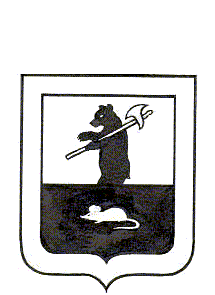 Муниципальный Совет городского поселения МышкинРЕШЕНИЕ О внесении изменений в решение Муниципального Совета городского поселения Мышкин от 23.12.2013 г. № 43 «О бюджете городского поселения Мышкин на    2014 год и на плановый период 2015 и 2016 годов» Принято Муниципальным Советомгородского поселения Мышкин « 18 » декабря 2014 годаНа основании Федерального закона от 06.10.2003 года №131-ФЗ "Об общих принципах организации местного самоуправления в Российской Федерации", Бюджетного кодекса Российской Федерации, статьи 22 Устава городского поселения Мышкин,Муниципальный Совет  городского поселения Мышкин решил:1. Внести в решение Муниципального Совета городского поселения Мышкин от 23.12.2013 года № 43 «О бюджете городского поселения Мышкин на 2014 год и на плановый период 2015 и 2016 годов (с изм. от 25.02.2014 г. № 3, от 25.04.2014 г.  № 12, от 03.07.14 г.  № 16, от 25.08.2014 г. № 23, от 09.09.2014 г. № 24, от 29.10.2014г. № 4, от 10.11.2014 г. № 8) (далее решение) следующие изменения:           1.1.  Пункт 1 статьи 1 изложить в следующей редакции:«Статья 1.           1. Утвердить основные характеристики бюджета городского поселения Мышкин на 2014 год:     1) прогнозируемый общий объем доходов бюджета городского поселения Мышкин в сумме 243 863 296,57 рублей;     2) общий объем расходов бюджета городского поселения Мышкин в сумме                242 663 545,57 рублей;     3) профицит бюджета городского поселения Мышкин в сумме 1 199 751,00 рубль.           1.2. В статье 10 изложить приложение 2 (приложение 1 к настоящему решению) в новой редакции.	1.3. В абзаце 2 статьи 11 решения слова «приложением 4» заменить словами «приложениями 4, 4.1, 4.2, 4.3, 4.4, 4.5.,4.6., 4.7., 4.8.»           1.4. В абзаце 2 статьи 13 решения слова «приложением 6» заменить словами «приложениями 6, 6.1, 6.2, 6.3, 6.4, 6.5,6.6, 6.7., 6.8.»	1.5. В статье 14 изложить приложение 8 (приложение 4 к настоящему решению) в новой редакции.          2. Настоящее решение опубликовать в газете «Волжские зори».          3. Настоящее решение вступает в силу с момента подписания.          4. Контроль за исполнением  настоящего решения возложить на постоянную комиссию по бюджету, налогам  и финансам  Муниципального Совета городского поселения Мышкин (Кошкин С.П.).    Глава городского                                                    Председатель	 Муниципального поселения Мышкин                                                Совета городского поселения Мышкин_____________________Е.В. Петров	___________________ Р.С. Шувалов« 18 »  декабря 2014 года № 12                                   Изменения в решение Муниципального Совета городского поселения Мышкин 23.12.13 г.    № 43 «О бюджете городского поселения Мышкин на 2014год» (с изм. от 25.02.2014 г. № 3,  от 25.04.2014 г. № 12; от 03.07.14 г. № 16, от 25.08.2014 г. № 23, от.09.2014г. № 24,               от 29.10.2014г. № 4, от 10.11.2014 г. № 8).Приложение 1                                                                               к решению Муниципального Совета                                                                                                                                                                   городского поселения Мышкин                                                                                                                                                                      от  « 18 » декабря  2014 г. № 13Прогнозируемые доходы бюджета городского поселения Мышкин на 2014 год в соответствии с классификацией доходов бюджетов Российской ФедерацииПриложение 2                                                                                                                    к решению Муниципального Совета                                                                                                                                                                                                                                                                                                                                      городского поселения Мышкин                                                                                                                                                                      от  « 18 » декабря  2014 г. № 13Приложение 4.8к решению Муниципального Совета                                                                                                                                                                                                                                                                                                                                      городского поселения Мышкин                                                                                                                                                                      от  «23» декабря  2013 г. № 43Изменение расходов бюджета городского поселения Мышкин по целевым статьям (муниципальным программам и непрограммным направлениям деятельности) и группам видов расходов классификации расходов бюджетов Российской Федерации на 2014 годПриложение 3                                                                                                                       к решению Муниципального Совета                                                                                                                                                                                                                                                                                                                                      городского поселения Мышкин                                                                                                                                                                      от  « 18 » декабря  2014 г. № 13Приложение 6.8к решению Муниципального Совета                                                                                                                                                                                                                                                                                                                                      городского поселения Мышкин                                                                                                                                                                      от  «23» декабря  2013 г. № 43Изменение ведомственной структуры расходов бюджетагородского поселения Мышкин на 2014 годПриложение 4                                                                                                                      к решению Муниципального Совета                                                                                                                                                                                                                                                                                                                                      городского поселения Мышкин                                                                                                                                                                      от  « 18 » декабря  2014 г. №  13Источники внутреннего финансирования дефицита бюджета городского поселения Мышкин на 2014 год ДоходыСумма ( руб.)2014 г.1. Межбюджетные трансферты на государственную поддержку (грант) больших, средних и малых городов – центров культуры и туризма за счет средств федерального бюджета18 000 000,002. Субсидии бюджетам муниципальных районов на переселение граждан из жилищного фонда, признанного непригодным для проживания, и (или) жилищного фонда с высоким уровнем износа (более 70 процентов)910 318,003. Субсидии бюджетам муниципальных районов на обеспечение мероприятий по переселению граждан из аварийного жилищного фонда с учетом необходимости развития малоэтажного жилищного строительства за счет средств, поступивших от государственной корпорации – Фонда содействия реформированию жилищно-коммунального хозяйства1 016 028,004.Субсидии бюджетам муниципальных районов на обеспечение мероприятий по переселению граждан из аварийного жилищного фонда за счет средств, поступивших от государственной корпорации – Фонда содействия реформированию жилищно-коммунального хозяйства7 430 992,625. Налоги на товары (работы, услуги), реализуемые на территории Российской Федерации-355 0006. Доходы, получаемые в виде арендной платы за земельные участки, государственная собственность на которые не разграничена и которые расположены в границах поселений, а  также средства от продажи права на заключение договоров аренды указанных земельных участков550 0007. Доходы от сдачи в аренду имущества, находящегося в оперативном управлении органов управления поселений и созданных ими учреждений (за исключением имущества муниципальных бюджетных и автономных учреждений)60 0008. Прочие поступления от использования имущества, находящегося в собственности поселений (за исключением имущества муниципальных бюджетных и автономных учреждений, а также имущества муниципальных  унитарных предприятий, в том числе казенных)60 0009. Доходы от продажи земельных участков, государственная собственность на которые не разграничена и которые расположены в границах поселений-120 000,0010.Налог на имущество физических лиц, взимаемый по ставкам, применяемым к объектам налогообложения, расположенным в границах поселений120 000,00Всего доходов27 672 338,62РасходыКЦСР639-Администрация9 453 338,620129503Субсидии бюджетам муниципальных районов на обеспечение мероприятий по переселению граждан из аварийного жилищного фонда с учетом необходимости развития малоэтажного жилищного строительства за счет средств, поступивших от государственной корпорации – Фонда содействия реформированию жилищно-коммунального хозяйства1 016 028,000129502Субсидии бюджетам муниципальных районов на обеспечение мероприятий по переселению граждан из аварийного жилищного фонда за счет средств, поступивших от государственной корпорации – Фонда содействия реформированию жилищно-коммунального хозяйства7 430 992,620127121Субсидии бюджетам муниципальных районов на переселение граждан из жилищного фонда, признанного непригодным для проживания, и (или) жилищного фонда с высоким уровнем износа (более 70 процентов)910 318,002001162Исполнение судебных актов Российской Федерации и мировых соглашений по возмещению вреда, причиненного в результате незаконных действий (бездействия) органов государственной власти (государственных органов), органов местного самоуправления либо должностных лиц этих органов, а также в результате деятельности казенных учреждений30 000,002001166Обслуживание  государственного (муниципального) долга66 000,00КЦСР 649-Управление городского хозяйства18 219 000,000451120Организация и содержание прочих объектов благоустройства18 070 000,000411111Взносы на обеспечение мероприятий по капитальному ремонту  многоквартирных домов за муниципальный жилищный фонд149 000,00Всего расходов27 672 338,62Код бюджетнойНаименование доходов2014 годклассификации РФНаименование доходов(руб.)000 1 00 00000 00 0000 000Налоговые и неналоговые доходы16 516 275,00000 1 01 00000 00 0000 110Налог на прибыль, доходы5 849 000,00000 1 01 02000 01 0000 110 Налог на доходы физических лиц5 849 000,00000 1 03 00000 00 0000 000Налоги на товары (работы, услуги), реализуемые на территории Российской Федерации940 000,00000 1 03 02230 01 0000 110Доходы от уплаты акцизов на дизельное топливо, подлежащие распределению между  бюджетами субъектов Российской Федерации  и местными бюджетами с учетом установленных дифференцированных  нормативов отчислений в местные бюджеты336 000,00000 1 03 02240 01 0000 110Доходы от уплаты акцизов на моторные масла для дизельных и (или) карбюраторных (инжекторных) двигателей, подлежащие распределению между  бюджетами субъектов Российской Федерации  и местными бюджетами с учетом установленных дифференцированных  нормативов отчислений в местные бюджеты10 000,00000 1 03 02250 01 0000 110Доходы от уплаты акцизов на автомобильный бензин, производимый на территории Российской Федерации, подлежащие распределению между бюджетами субъектов Российской Федерации  и местными бюджетами с учетом установленных дифференцированных нормативов отчислений в местные бюджеты590 000,00000 1 03 02260 01 0000 110Доходы от уплаты акцизов на прямогонный бензин,  подлежащие распределению в консолидированные бюджеты субъектов Российской Федерации между  бюджетами субъектов Российской Федерации  и местными бюджетами с учетом установленных дифференцированных  нормативов отчислений в местные бюджеты4 000,00000 1 06 00000 00 0000 110Налоги на имущество6 540 000,00000 1 06 01030 10 0000 110Налог на имущество физических лиц, взимаемый по ставкам, применяемым к объектам налогообложения, расположенным в границах поселений1 787 000,00000 1 06 06000 10 0000 110Земельный налог4 753 000,00000 1 06 06013 10 0000 110Земельный налог, взимаемый по ставкам, установленным в соответствии   с подпунктом 1 пункта 1 ст. 394 НК РФ и применяемым к объектам налогообложения, расположенным в границах поселений653 000,00000 1 06 06023 10 0000 110Земельный налог, взимаемый по ставкам, установленным в соответствии   с подпунктом 2 пункта 1 ст. 394 НК РФ и применяемым к объектам налогообложения, расположенным в границах поселений4 100 000,00000 1 11 00000 00 0000 00Доходы от использования имущества, находящегося в государственной и муниципальной собственности2 449 000,00600 1 11 05013 10 0000 120Доходы, получаемые в виде арендной платы за земельные участки, государственная собственность на которые не разграничена и которые расположены в границах поселений, а  также средства от продажи права на заключение договоров аренды указанных земельных участков2 109 000,00639 1 11 05035 10 0000 120Доходы от сдачи в аренду имущества, находящегося в оперативном управлении органов управления поселений и созданных ими учреждений (за исключением имущества муниципальных бюджетных и автономных учреждений)260 000,00639 1 11 09045 10 0000 120Прочие поступления от использования имущества, находящегося в собственности поселений (за исключением имущества муниципальных бюджетных и автономных учреждений, а также имущества муниципальных  унитарных предприятий, в том числе казенных)80 000,00000 1 13 00000 00 0000 000Доходы от оказания платных услуг (работ) и компенсации затрат государства200 000,00639 1 13 02995 10 0000 130Прочие доходы от компенсации затрат бюджетов поселений200 000,00000 1 14 00 000 00 0000 000Доходы от продажи материальных и нематериальных активов457 340,00639 1 14 02 053 10 0000 410Доходы от реализации иного имущества, находящегося в собственности поселений (за исключением имущества муниципальных бюджетных и автономных учреждений, а также имущества муниципальных унитарных предприятий, в том числе казенных), в части реализации основных средств по указанному имуществу66 500,00600 1 14 06 013 10 0000 430Доходы от продажи земельных участков, государственная собственность на которые не разграничена и которые расположены в границах поселений390 840,00639 1 17 05050 10 0000 180Прочие неналоговые доходы бюджетов поселений80 935,00000 2 00 00000 00 0000 000Безвозмездные поступления 227 347 021,57639 2 02 01001 10 0000 151Дотации бюджетам поселений на выравнивание бюджетной обеспеченности6 109 000,00639 2 02 04071 10 0000 151Межбюджетные трансферты на государственную поддержку (грант) больших, средних и малых городов – центров культуры и туризма за счет средств федерального бюджета18 000 000,00639 2  02 02041 10 0000 151 Субсидии бюджетам поселений на строительство, модернизацию, ремонт и содержание автомобильных дорог общего пользования, в том числе дорог в поселениях (за исключением автомобильных дорог федерального значения)5 141 454,00639 2 02 02077 10 0000 151Субсидия на реализацию мероприятий региональной программы "Развитие водохозяйственного комплекса Ярославской области в 2013-2020 годах" за счет средств федерального бюджета89 695 301,00639 2 02 02077 10 0000 151Субсидии бюджетам поселений на софинансирование капитальных вложений в объекты муниципальной собственности (Субсидия на реализацию мероприятий по строительству и реконструкции объектов  берегоукрепления за счет областного бюджета)64 262 640,00639 2 02 02079 10 0000 151Субвенции бюджетам поселений на переселение граждан из жилищного фонда признанного непригодным для проживания и (или) жилищного фонда с высоким уровнем износа (более 70 процентов)910 318,00639 2 02 02088 10 0002 151Субсидия на обеспечение мероприятий по переселению граждан из аварийного жилищного фонда  за счет средств, поступивших от государственной корпорации - Фонда содействия реформированию жилищно-коммунального хозяйства19 183 876,97639 2 02 02088 10 0004 151Субсидии бюджетам поселений на обеспечение мероприятий по переселению граждан из аварийного жилищного фонда  с учетом необходимости развития малоэтажного жилищного строительства за счет средств , поступивших от государственной корпорации-Фонда содействия реформированию жилищно-коммунального хозяйства8 255 988,00639 2 02 02089 10 0002 151Субсидия на обеспечение мероприятий по переселению граждан из аварийного жилищного фонда с за счет средств областного бюджета3 911 859,58639 2 02 02999 10 0000 151Субсидия на реализацию мероприятий по обеспечению безопасности граждан на водных объектах 69 750,00639 2 02 02999 10 0000 151Субсидия на развитие органов местного самоуправления на территории Ярославской области385 000,00639 2 02 01999 10 1001 151Прочие дотации бюджетам поселений5 889 000,00639 2 02 02999 10 2065 151Прочие субсидии бюджетам поселений (Субсидия на выполнение органами местного самоуправления муниципальных образований области полномочий по   организации тепло, водоснабжения и водоотведения)3 955 623,00639 2 02 04999 10 4004 151Межбюджетные трансферты местным бюджетам на реализацию областной целевой программы "Развитие органов местного самоуправления на территории Ярославской области" на 2013-2015 годы по обращениям депутатов Ярославской областной Думы655 791,02639 2 02 03015 10 0000 151 Субвенции бюджетам поселений на осуществление первичного воинского учета на территориях, где отсутствуют военные комиссариаты384 000,00639 2 07 05 030 10 0000 180Прочие безвозмездные поступления в бюджеты поселений537 420,00Итого243 863 296,57НаименованиеКод классификацииВид расходов2014год (руб.)Муниципальная программа «Обеспечение доступным и комфортным жильем население городского поселения Мышкин»01.0.00009 357 338,62Мероприятия по переселению граждан из ветхого и аварийного жилфонда01.2.00009 357 338,62Субсидия на обеспечение мероприятий по переселению граждан из аварийного жилищного фонда  за счет средств, поступивших от государственной корпорации - Фонда содействия реформированию жилищно-коммунального хозяйства01.2.95027 430 992,62Межбюджетные трансферты5007 430 992,62Субсидии бюджетам муниципальных районов на обеспечение мероприятий по переселению граждан из аварийного жилищного фонда с учетом необходимости развития малоэтажного жилищного строительства за счет средств, поступивших от государственной корпорации – Фонда содействия реформированию жилищно-коммунального хозяйства01.2.95031 016 028,00Межбюджетные трансферты5001 016 028,00Субсидии бюджетам муниципальных районов на переселение граждан из жилищного фонда, признанного непригодным для проживания, и (или) жилищного фонда с высоким уровнем износа (более 70 процентов)01.2.7121910 318,00Межбюджетные трансферты500910 318,00Муниципальная программа «Жилищно-коммунальное хозяйство городского поселения Мышкин»04.0.000018 219 000,00Мероприятия по содержанию и ремонту муниципального жилищного фонда04.1.0000149 000,00Взносы  на обеспечение мероприятий по капитальному ремонту многоквартирных домов за муниципальный жилищный фонд04.1.1111149 000,00Иные бюджетные ассигнования800149 000,00Муниципальная целевая программа «Благоустройство городского поселения Мышкин на2014-2016 годы»04.5.000018 070 000,00Организация и содержание прочих объектов благоустройства04.5.112018 070 000,00Закупка товаров, работ, услуг для государственных (муниципальных) нужд20018 070 000,00Непрограммные расходы20.0.000096 000,00Другие общегосударственные расходы20.0.116230 000,00Исполнение судебных актов Российской Федерации и мировых соглашений по возмещению вреда, причиненного в результате незаконных действий (бездействия) органов государственной власти (государственных органов), органов местного самоуправления либо должностных лиц этих органов, а также в результате деятельности казенных учреждений80030 000,00Процентные платежи по государственному (муниципальному) долгу20.0.116666 000,00Обслуживание  государственного (муниципального) долга70066 000,00Итого27 672 338,62КодГРБСНаименование главного распорядителя бюджетных средств2014 год (руб.)639Муниципальное учреждение  «Администрация городского поселения Мышкин»9 453 338,62649Муниципальное учреждение  «Управление  городского хозяйства»18 219 000,00Итого27 672 338,62КодНаименование2014 год (руб.) 639 01 02 00 00 00 0000 000Кредиты кредитных организаций в валюте Российской Федерации2 000 000639 01 02 00 00 00 0000 700Получение кредитов от кредитных организаций в валюте Российской Федерации2 000 000639 0102 00 00 10 0000 710Получение кредитов от кредитных организаций бюджетами поселений  в валюте Российской Федерации2 000 000639 01 03 00 00 00 0000 000Бюджетные кредиты от других бюджетов бюджетной системы Российской Федерации-4 000 000639 01 03 00 00 00 0000 800Погашение бюджетных кредитов, полученных от других бюджетов системы Российской Федерации в валюте Российской Федерации-4 000 000639 01 03 01 00 10 4610 810Погашение  бюджетом поселения кредитов целевых расходов от бюджетов бюджетной системы Российской Федерации в валюте Российской Федерации-4 000 000639 01 05 00 00 00 0000 000Изменение остатков средств на счетах по учету средств бюджетов800 249,00639 01 05 02 01 10 0000 510Увеличение прочих остатков денежных средств бюджета поселения-245 863 296,57639 01 05 02 01 10 0000 610Уменьшение прочих остатков денежных средств бюджета поселения246 663 545,57ИТОГО источников внутреннего финансированияИТОГО источников внутреннего финансирования-1 199 751,00